Date: Date: Date: Duration of Lesson: 1 dayDuration of Lesson: 1 dayTitle of Unit: AlgebraTitle of Unit: AlgebraTitle of Unit: AlgebraTitle of Lesson:  Introduction to Combining Like TermsTitle of Lesson:  Introduction to Combining Like TermsLesson Objectives: I can identify and combine like terms in expressions and equationsLesson Objectives: I can identify and combine like terms in expressions and equationsLesson Objectives: I can identify and combine like terms in expressions and equationsLesson Objectives: I can identify and combine like terms in expressions and equationsLesson Objectives: I can identify and combine like terms in expressions and equationsGroupings (e.g., whole class, small groups, co-teaching): Small Group/Whole GroupGroupings (e.g., whole class, small groups, co-teaching): Small Group/Whole GroupGroupings (e.g., whole class, small groups, co-teaching): Small Group/Whole GroupGroupings (e.g., whole class, small groups, co-teaching): Small Group/Whole GroupGroupings (e.g., whole class, small groups, co-teaching): Small Group/Whole GroupSkills & Standards:  CCSS.MATH.CONTENT.6.EE.A.1  
 Write and evaluate numerical expressions involving whole-number exponents.  CCSS.MATH.CONTENT.6.EE.A.2  
 Write, read, and evaluate expressions in which letters stand for numbers.  CCSS.MATH.CONTENT.6.EE.B.6  
 Use variables to represent numbers and write expressions when solving a real-world or mathematical problem; understand that a variable can represent an unknown number, or, depending on the purpose at hand, any number in a specified set. CCSS.MATH.CONTENT.7.NS.A.1 
 Apply and extend previous understandings of addition and subtraction to add and subtract rational numbers; represent addition and subtraction on a horizontal or vertical number line diagram.Skills & Standards:  CCSS.MATH.CONTENT.6.EE.A.1  
 Write and evaluate numerical expressions involving whole-number exponents.  CCSS.MATH.CONTENT.6.EE.A.2  
 Write, read, and evaluate expressions in which letters stand for numbers.  CCSS.MATH.CONTENT.6.EE.B.6  
 Use variables to represent numbers and write expressions when solving a real-world or mathematical problem; understand that a variable can represent an unknown number, or, depending on the purpose at hand, any number in a specified set. CCSS.MATH.CONTENT.7.NS.A.1 
 Apply and extend previous understandings of addition and subtraction to add and subtract rational numbers; represent addition and subtraction on a horizontal or vertical number line diagram.Skills & Standards:  CCSS.MATH.CONTENT.6.EE.A.1  
 Write and evaluate numerical expressions involving whole-number exponents.  CCSS.MATH.CONTENT.6.EE.A.2  
 Write, read, and evaluate expressions in which letters stand for numbers.  CCSS.MATH.CONTENT.6.EE.B.6  
 Use variables to represent numbers and write expressions when solving a real-world or mathematical problem; understand that a variable can represent an unknown number, or, depending on the purpose at hand, any number in a specified set. CCSS.MATH.CONTENT.7.NS.A.1 
 Apply and extend previous understandings of addition and subtraction to add and subtract rational numbers; represent addition and subtraction on a horizontal or vertical number line diagram.Skills & Standards:  CCSS.MATH.CONTENT.6.EE.A.1  
 Write and evaluate numerical expressions involving whole-number exponents.  CCSS.MATH.CONTENT.6.EE.A.2  
 Write, read, and evaluate expressions in which letters stand for numbers.  CCSS.MATH.CONTENT.6.EE.B.6  
 Use variables to represent numbers and write expressions when solving a real-world or mathematical problem; understand that a variable can represent an unknown number, or, depending on the purpose at hand, any number in a specified set. CCSS.MATH.CONTENT.7.NS.A.1 
 Apply and extend previous understandings of addition and subtraction to add and subtract rational numbers; represent addition and subtraction on a horizontal or vertical number line diagram.Skills & Standards:  CCSS.MATH.CONTENT.6.EE.A.1  
 Write and evaluate numerical expressions involving whole-number exponents.  CCSS.MATH.CONTENT.6.EE.A.2  
 Write, read, and evaluate expressions in which letters stand for numbers.  CCSS.MATH.CONTENT.6.EE.B.6  
 Use variables to represent numbers and write expressions when solving a real-world or mathematical problem; understand that a variable can represent an unknown number, or, depending on the purpose at hand, any number in a specified set. CCSS.MATH.CONTENT.7.NS.A.1 
 Apply and extend previous understandings of addition and subtraction to add and subtract rational numbers; represent addition and subtraction on a horizontal or vertical number line diagram.Progression of Learning & Teaching Progression of Learning & Teaching Progression of Learning & Teaching Progression of Learning & Teaching Progression of Learning & Teaching Opener: What are  terms in an expression or equation? Provide students with expressions and equations and have them identify the terms in the examplesThis will be used as a bell ringer. Discuss with students how they ‘KNOW’ which terms are the same (like) in the examples providedWhat are  terms in an expression or equation? Provide students with expressions and equations and have them identify the terms in the examplesThis will be used as a bell ringer. Discuss with students how they ‘KNOW’ which terms are the same (like) in the examples providedWhat are  terms in an expression or equation? Provide students with expressions and equations and have them identify the terms in the examplesThis will be used as a bell ringer. Discuss with students how they ‘KNOW’ which terms are the same (like) in the examples providedPoints to Remember Activities & Tasks: Students will be using algebra tiles to determine  what terms are in an expression/equation and how to combine the like terms. After the exploration activity we will discuss as a group what we learned and be able accurately describe the process for combining like terms.Examples to use add examples based on work done in class:During whole group discussion create an anchor chart with students’ definitions/patterns/rules for combining like termsStudents will be using algebra tiles to determine  what terms are in an expression/equation and how to combine the like terms. After the exploration activity we will discuss as a group what we learned and be able accurately describe the process for combining like terms.Examples to use add examples based on work done in class:During whole group discussion create an anchor chart with students’ definitions/patterns/rules for combining like termsStudents will be using algebra tiles to determine  what terms are in an expression/equation and how to combine the like terms. After the exploration activity we will discuss as a group what we learned and be able accurately describe the process for combining like terms.Examples to use add examples based on work done in class:During whole group discussion create an anchor chart with students’ definitions/patterns/rules for combining like termsResources: algebra tiles, note pageAlgebra tile Images if needed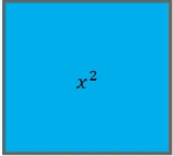 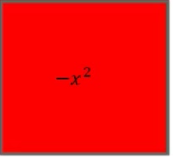 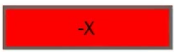 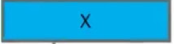 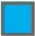 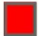 Vocabulary: Equation: A statement that shows the equality of two expressions by joining them with an equal sign.Expressions: Symbols that represent numbers or operations between numbers.Term: piece of an algebraic expression or equation; a number in a sequence or series; a product of real numbers and/or variables.Combine: adding/subtracting like terms using their coefficients (for variables) or constants to simplify an expression or equation Like term: Terms with the same variable and same exponent/powers  Coefficient: A letter or number representing a numerical quantity attached to a term (usually at the beginning)  Variable: A letter used to represent a numerical value in equations and expressions  Exponent:  The number that denotes repeated multiplication of a term shown as a superscript above that term.  Monitoring/Scaffolding: Scaffold considerations:If students have not previously used algebra tiles, model for them what each tile representsProvide an example of an expression and model using algebra tiles how to represent that expressionProvide an example of an expression and have students represent it with their algebra tiles (individually) to check for understanding before students begin working in small groups Students may need a refresher that a variable without a coefficient written in front represents a coefficient of “1”. Provide examples of expressions such as Level of Cognitive Complexity: ☐ Creating ☐ Evaluating  ☐ Analyzing ☐ Applying ☐ Understanding ☐ Remembering ☐ Applying ☐ Understanding ☐ Remembering Resources: algebra tiles, note pageAlgebra tile Images if neededVocabulary: Equation: A statement that shows the equality of two expressions by joining them with an equal sign.Expressions: Symbols that represent numbers or operations between numbers.Term: piece of an algebraic expression or equation; a number in a sequence or series; a product of real numbers and/or variables.Combine: adding/subtracting like terms using their coefficients (for variables) or constants to simplify an expression or equation Like term: Terms with the same variable and same exponent/powers  Coefficient: A letter or number representing a numerical quantity attached to a term (usually at the beginning)  Variable: A letter used to represent a numerical value in equations and expressions  Exponent:  The number that denotes repeated multiplication of a term shown as a superscript above that term.  Monitoring/Scaffolding: Scaffold considerations:If students have not previously used algebra tiles, model for them what each tile representsProvide an example of an expression and model using algebra tiles how to represent that expressionProvide an example of an expression and have students represent it with their algebra tiles (individually) to check for understanding before students begin working in small groups Students may need a refresher that a variable without a coefficient written in front represents a coefficient of “1”. Provide examples of expressions such as Key questions: How do you know if the terms are the same?What are the terms in an expression or equation?When is simplifying an equation or expression a better representation of an equivalent form?How do you know if the terms are the same?What are the terms in an expression or equation?When is simplifying an equation or expression a better representation of an equivalent form?How do you know if the terms are the same?What are the terms in an expression or equation?When is simplifying an equation or expression a better representation of an equivalent form?Resources: algebra tiles, note pageAlgebra tile Images if neededVocabulary: Equation: A statement that shows the equality of two expressions by joining them with an equal sign.Expressions: Symbols that represent numbers or operations between numbers.Term: piece of an algebraic expression or equation; a number in a sequence or series; a product of real numbers and/or variables.Combine: adding/subtracting like terms using their coefficients (for variables) or constants to simplify an expression or equation Like term: Terms with the same variable and same exponent/powers  Coefficient: A letter or number representing a numerical quantity attached to a term (usually at the beginning)  Variable: A letter used to represent a numerical value in equations and expressions  Exponent:  The number that denotes repeated multiplication of a term shown as a superscript above that term.  Monitoring/Scaffolding: Scaffold considerations:If students have not previously used algebra tiles, model for them what each tile representsProvide an example of an expression and model using algebra tiles how to represent that expressionProvide an example of an expression and have students represent it with their algebra tiles (individually) to check for understanding before students begin working in small groups Students may need a refresher that a variable without a coefficient written in front represents a coefficient of “1”. Provide examples of expressions such as Closure: For an exit slip students will answer two questions that ask them to identify and combine the like terms. Students may choose to draw algebra tiles as part of their rationaleExamples of exit slips problemsAnd if students are ready for negative coefficients or constantsFor an exit slip students will answer two questions that ask them to identify and combine the like terms. Students may choose to draw algebra tiles as part of their rationaleExamples of exit slips problemsAnd if students are ready for negative coefficients or constantsFor an exit slip students will answer two questions that ask them to identify and combine the like terms. Students may choose to draw algebra tiles as part of their rationaleExamples of exit slips problemsAnd if students are ready for negative coefficients or constantsResources: algebra tiles, note pageAlgebra tile Images if neededVocabulary: Equation: A statement that shows the equality of two expressions by joining them with an equal sign.Expressions: Symbols that represent numbers or operations between numbers.Term: piece of an algebraic expression or equation; a number in a sequence or series; a product of real numbers and/or variables.Combine: adding/subtracting like terms using their coefficients (for variables) or constants to simplify an expression or equation Like term: Terms with the same variable and same exponent/powers  Coefficient: A letter or number representing a numerical quantity attached to a term (usually at the beginning)  Variable: A letter used to represent a numerical value in equations and expressions  Exponent:  The number that denotes repeated multiplication of a term shown as a superscript above that term.  Monitoring/Scaffolding: Scaffold considerations:If students have not previously used algebra tiles, model for them what each tile representsProvide an example of an expression and model using algebra tiles how to represent that expressionProvide an example of an expression and have students represent it with their algebra tiles (individually) to check for understanding before students begin working in small groups Students may need a refresher that a variable without a coefficient written in front represents a coefficient of “1”. Provide examples of expressions such as Next Steps:  Using exit slips from previous day address any obvious misconceptions with combining like terms that were evident in student workNext class consider providing students with examples and have them do an error analysis on combining like terms- where they identify the correct answer and what the student may have done in errorPossible error analysis Using exit slips from previous day address any obvious misconceptions with combining like terms that were evident in student workNext class consider providing students with examples and have them do an error analysis on combining like terms- where they identify the correct answer and what the student may have done in errorPossible error analysis Using exit slips from previous day address any obvious misconceptions with combining like terms that were evident in student workNext class consider providing students with examples and have them do an error analysis on combining like terms- where they identify the correct answer and what the student may have done in errorPossible error analysisFormative Assessment Criteria for Success:  Exit slips day oneError analysis- day two